Proponent Statutory DeclarationStatutory DeclarationOaths, Affidavits and Statutory Declarations Act 2005 (WA)I, [XX – Insert full name, address and occupation of person making declaration]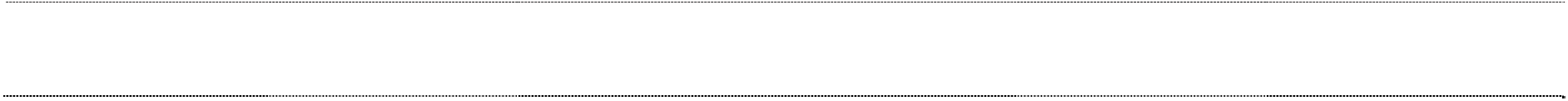 Do solemnly and sincerely declare:(*)(**)(***) Delete whichever is not applicable(*)	I am the registered holder of the following Tenure [XX – Insert details of Tenure](*) 	I am a director of [XX – Insert name of corporation] being the registered holder of the following Tenure [XX – Insert details of Tenure] and am duly authorised by it to make this declaration.(**) 	The registered holder of the Tenure as mentioned above has on [XX – Insert date of Aboriginal Heritage Agreement] entered into an Aboriginal Heritage Agreement (as defined in the Yamatji Nation Indigenous Land Use Agreement (ILUA)), in a form other than the Yamatji Proponent Standard Heritage Agreement (YPSHA) (as defined in the ILUA) with the YSRC that applies to the Tenure.(**) 	The registered holder of the Tenure as mentioned above has on [XX – Insert date of agreement] entered into a Yamatji Proponent Standard Heritage Agreement (YPSHA) (as defined in the Yamatji Nation Indigenous Land Use Agreement (ILUA)) with the YSRC that applies to the Tenure.(**) 	The registered holder of the Tenure mentioned above has executed a YPSHA (as defined in the Yamatji Nation Indigenous Land Use Agreement (ILUA)), subject only to any necessary modifications in terminology required for the Tenure, and provided a copy of that YPSHA to the YSRC for execution. That YPSHA was received by the YSRC on [XX – Insert date of receipt by the YSRC], and by [XX – Insert date 40 Business Days after date of receipt by YSRC] the registered holder of the Tenure has not received a copy of that YPSHA which has also been executed by the YSRC. (***)  By entering into an Aboriginal Heritage Agreement in a form other than the YPSHA with the YSRC in the manner provided in paragraph 2 above, and upon providing this Statutory Declaration to the [XX – Insert details of relevant Department of the State], I believe that the registered holder of the Tenure as mentioned above will have satisfied the conditions applicable to the Tenure.(***) 	By entering into an YPSHA with the YSRC in the manner provided in paragraph 2 above, and upon providing this Statutory Declaration to the [XX – Insert details of relevant Department of the State], I believe that the registered holder of the Tenure as mentioned above will have satisfied the conditions applicable to the Tenure.(***) By executing a YPSHA and providing a copy of it to the YSRC in the manner provided in paragraph 2 above, and not having received a copy of the YPSHA that is executed by the YSRC by [XX – Insert date 40 Business Days after date of receipt by YSRC], I believe that the registered holder of the Tenure as mentioned above will, by providing this Statutory Declaration to the [XX – Insert details of relevant Department of the State], have satisfied the conditions applicable to the Tenure.This declaration is true and I know that it is an offence to make a declaration knowing that it is false in any material particular.This declaration is made under the Oaths, Affidavits and Statutory Declarations Act 2005 (WA).DeclaredAt:     	(Place)On:    	(Date)By:(Signature of person making declaration)In the presence of:(Signature of authorised witness)	     (Name and qualification of authorised witness)